AusschreibungstextPE100 Hydrantenformteile: FußbogenAllgemeine VorbemerkungDie anzubietenden Formteile müssen aus Material entsprechend der PE100+ Association hergestellt sein und hinsichtlich Dimensionen, Toleranzen und Güteanforderungen der DIN EN 12201 entsprechen. Der Nachweis der Herstellung auf Basis eines Qualitätssicherungssystems nach DIN EN ISO 9001 ist zu erbringen. Für alle Formteile ist ein Zeugnis nach DIN EN 10204 vom Hersteller vorzulegen. Der Formteilkörper inklusive Standfuß muss im Spritzgießverfahren alternativ auch bei aufwändigeren Strukturen aus einem Stück homogenen Halbzeugs hergestellt sein, um die erforderliche Verstärkung und somit hohe Stabilität des Formteils zu gewährleisten. Aus Wickelstab hergestellte Halbzeuge oder andere nachträglich aufgebrachte Verstärkungen sind nicht zulässig.Die Spitzenden sind in langer Form auszuführen, um sowohl eine HE-Stumpfschweißung als auch eine HW-Schweißung ausführen zu können.Die Flanschanschlüsse müssen nennweitengleich nach DN 80 bzw. DN 100 gemäß DIN EN 1092-1 ausgelegt sein und einen auf die Last des Hydranten ausgelegten nach außen verstärkten Schweißnahtbereich  aufweisen; DN 80 -> 110 mm Außendurchmesser sowie DN 100 -> 135 mm Außendurchmesser. Der Hinterlegflansch ist aus korrosionsfreiem, faserverstärktem Kunststoff hergestellt, stützt den PE-Bund von außen und weist eine Tellerfederfunktion auf, die die Vorspannung nach Anziehen der Schrauben aufrechterhält.Optional erhältliche Ausführungen: Flansch mit O-Ringdichtung, Aufnahme für Spitzende oder Württemberger System am AbgangNormen/RichtlinienDIN EN 12201, DIN EN 1092-1, DVS 2207, DVS 2210, DIN EN 10204, DIN EN ISO 9001, DIN EN ISO 50001, DVGW W 400-2, DVGW GW 335Zulassungen/ZertifikateDVGW: DV-8606BT0423 und DV-8611BT0424Abnahmeprüfzeugnis 3.1 nach DIN EN ISO 10204 am Halbzeug vom verarbeiteten Rohstoff mit Angabe von MFR und OIT; nur PE100 Material gem. PE100+ AssociationHersteller zertifiziert nach ISO 9001:2015 und ISO 50001:2011Hersteller:Reinert-Ritz GmbH oder gleichwertigLeistungsbeschreibung: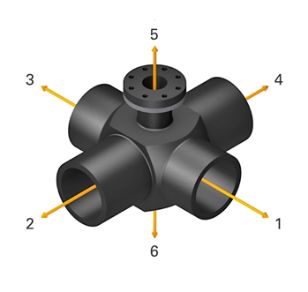 PE100 Fußbogen für Hydrantenanschluss, verstärkte Ausführung, mit nennweitengleicher Sonderflanschverbindung (VP-Flansch) mit faserverstärktem Hinterlegflansch am Abgang, gebohrt nach DIN EN 1092-1, mit Federwirkung für kontinuierliche Schraubenvorspannung, langem Anschweißende für HW-Schweißung, d1 … / DN … SDR …Liefernachweis:Reinert-Ritz GmbHErnst-Heinkel-Straße 248531 NordhornTel.: +49 5921 8347-0Fax: +49 5921 8347-25www.reinert-ritz.deEmail: contact@reinert-ritz.com